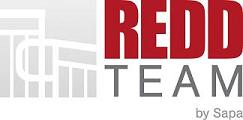 Sapa Extrusions LLC, (REDD Team)PREFABRICATED ADJUSTABLE PLATFORM & STAIR SYSTEM SPECIFICATIONS   (28” or 35” platform elevation)SCOPE OF WORK:  PROVIDE PREFABRICATED ALUMINUM STAIR SYSTEMSPART 1 - SUBMITTALS1.1		Product literature with bid.                                                             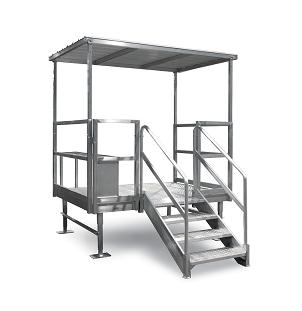 1.2		Warranty information with bid.1.3		Drawings (if requested) upon receipt of purchase order.Engineering: Provide sealed professional engineered drawings upon request.PART 2 - QUALITY ASSURANCE2.1	Manufacturer: Sapa Extrusions LLC. (REDD Team), 125 Superior Drive                 Delhi, LA 71232 Call toll free: 1-800-779-5509.                  Fax 1-866-840-4566.  Find our web site at http://www.reddteam.com                 or e-mail us at AAR-ReddTeamCustomerService@sapagroup.com.                 Any  alternate   manufacturer  must   be approved  prior  to bid  opening.2.2	Design of the aluminum members shall conform to the current edition of the  Aluminum Association Specifications and Guidelines for Aluminum Structures.2.3		Aluminum welding shall be in accordance with the ANSI/AWS D1.2-97                                                      GMAW process shall be performed by experienced operators.                                                            2.4	All exposed surfaces shall be smooth and free of sharp or jagged edges.       	                                                                      2.5	Warranty: Sapa Fabricated Products (REDD Team),  warrants its products  to  be   free   from   defects  in   material and   workmanship   for   a  period  of  (1)  one  year   beginning  at   date   of  delivery  of  product.  This warranty  excludes  any  defects resulting from abnormal use  in  installation  or   service,   accidental   or   intentional   damage  or   any   occurrences   beyond   the manufacturer’s control.PART 3 - PRODUCTS3.1		STAIRWAYS (Always check local ordinances and building codes)3.1.1	Engineeringa.	Stair treads and stringers shall be designed for a uniform live load of 100  pounds per square foot. 3.1.2	MaterialsStair treads, stringers, and risers shall be constructed using 6000 series aluminum alloy with6061-T6 for primary structural components.Slip-resistant punched aluminum planks.3.1.3	Designa.	Stair treads shall be prefabricated in typical  2’-8” width. 		b.	Series 7” stairways shall be prefabricated to match a threshold height of:		        28” or  35".                                                3.2	LANDINGS3.2.1	Engineeringa.	Landings  shall  be  designed  for  a  uniform  live  load  of  100  pounds  per  square  foot. Guard        rails designed for 200 lbs force applied at any point along top rail.      3.2.2	Materials	a.	Landings shall be constructed using 6000 series aluminum alloy with 6061-T6 for primary structural components.b.     Slip-resistant punched aluminum planks.3.2.3	Design		a.	Landings shall be prefabricated in typical 7’-4” X 5’-4 1/2” size.               (Customer  shall  be  responsible  for   compliance   with  his  or  her  local   ordinances and building codes.)		b.	Landings will be designed for variable heights.3.3		LEGS3.3.1	Engineering		a.	The legs shall be designed  to support the  stair  and  landing  sections.  (See  Uniform  Live  Load 			Specification 3.1.1.a & 3.2.1.a)3.3.2	Materials   a.	Legs shall be constructed using 6061-T6 aluminum alloy.                b.	All bolt hardware shall be stainless steel grade 304.3.3.3	Design		a.	The   legs   shall   telescope  to  allow  for  various  height  adjustments.		b.	All legs shall be thru bolted using stainless steel bolts grade 304 & nylon lock nuts.All legs shall have 1/4“ X 6” X 10” pads. Independently adjustable for sloped or uneven grades.3.4		LANDING RAILS AND STAIR RAILS3.4.1	Engineeringa.	Handrails shall be designed to resist a concentrated load of 200 pounds  applied  at  any  point  and  in  any direction at the top of the rail.b.	Handrails shall  be  designed  to  resist  a  load  of 50  pounds  per  linear foot applied in any direction at the top of the rail.3.4.2	Materials		a.	All  landing   rails   and  stair   rails  shall  be  aluminum  construction  alloy  6061-T6  &  6063-T5.3.4.3	Design		a.	Stair rail gripping surface shall be smooth and continuous.		b.	Stair   hand   rail  shall  be  36”  high  from  the  nose  of  the  tread  to  top  of  the  rail   (measured  			perpendicularly from the tread nose).c.	Stair    top    rail   shall    be  1 1/4”   Sch.   40    aluminum   pipe.		d.	42” guardrail height with intermediate rail and toe plate.3.5		FINISHING3.5.1	Landing rails and stair rails shall be:		a.     Mill finish	3.6		DECKING3.6.1	Decking shall be:		a.    Slip-resistant punched aluminum planks.	                                                                                                                                                           Rev 12/11/12